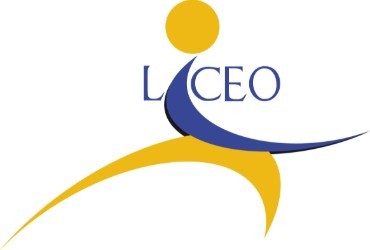 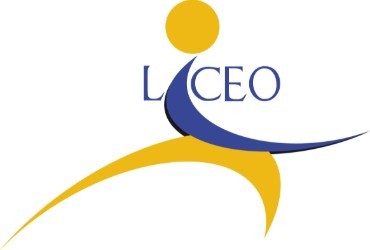 Il/La sottoscritto/a 	nato/a 		( 	) Il 	e residente a 	 ( 	 ) in via 				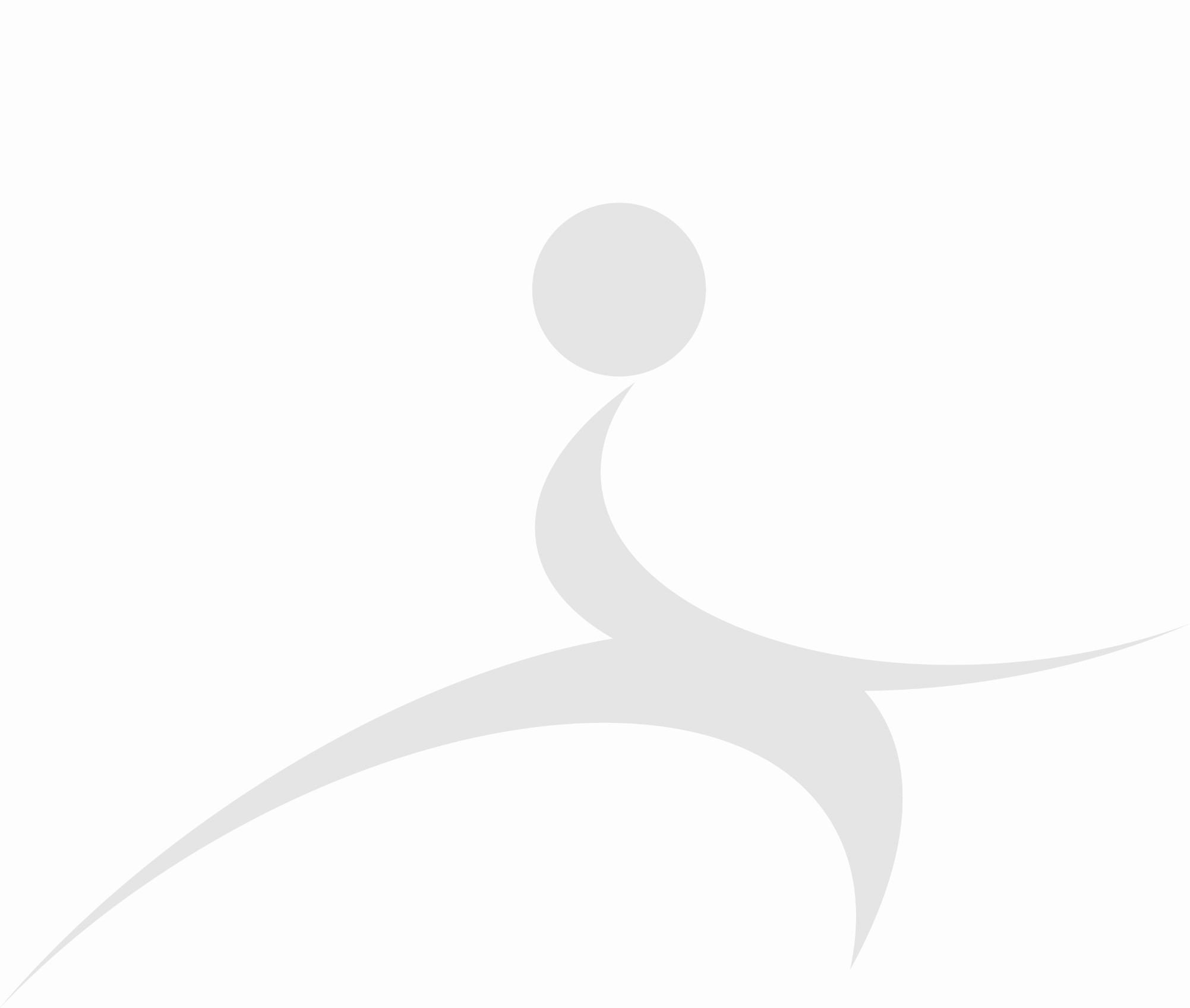 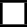 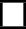 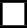 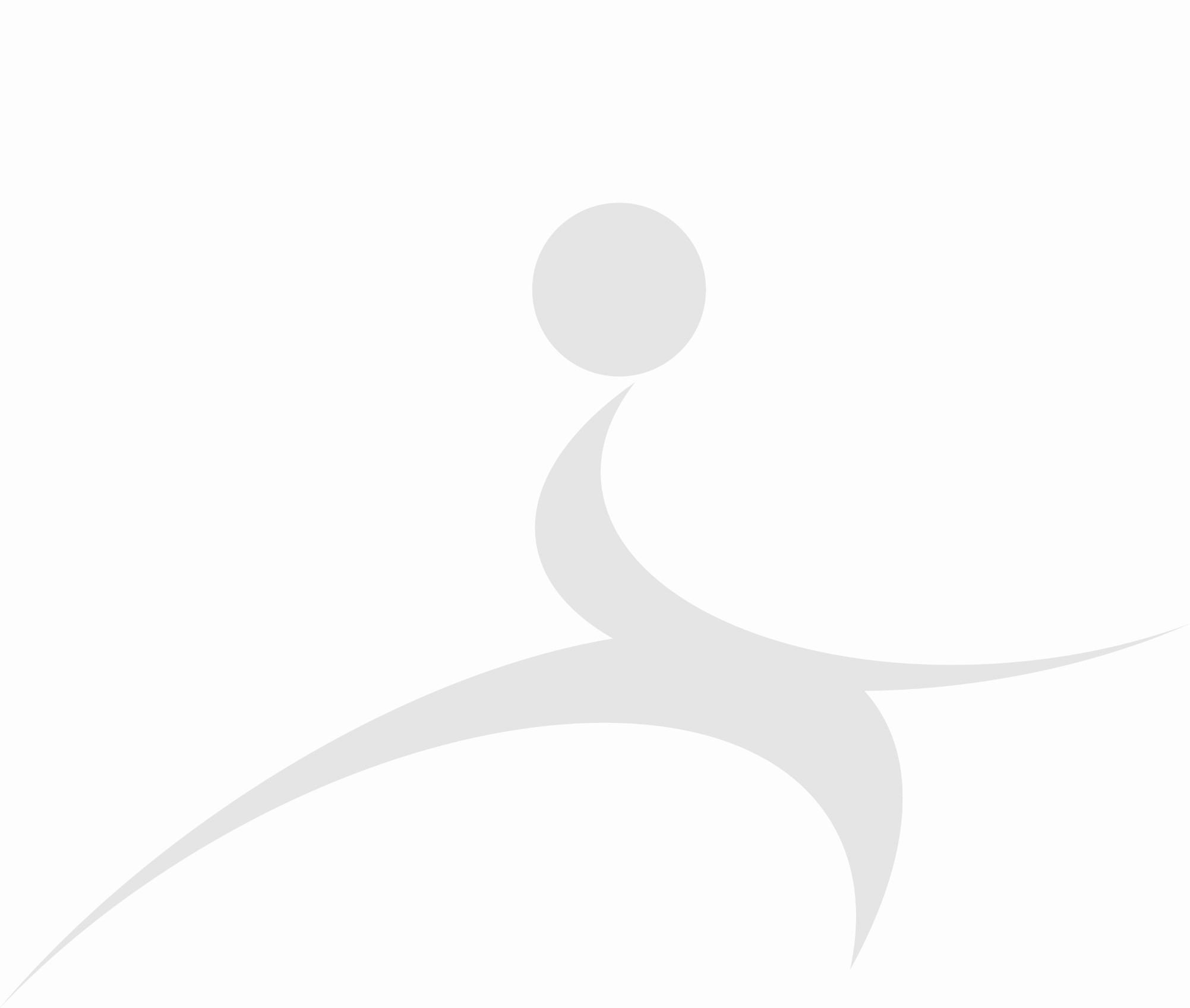 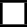 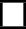 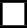 C H I E D Eil rilascio del proprio Diploma Originale / Certificato di Diploma, avendo conseguito nella sessione estiva dell’anno scolastico 	, classe 5^ sez. 	Allega:𝖮 ricevuta del versamento di € 15,13 su F24 semplificato (sezione ER /codice tributo TSC4)oppure𝖮 modello ISEE in corso di validità (per limiti di REDDITO, previsti dal D.M. 370 del 19/04/2019, rivolto a studenti appartenenti a nuclei familiari il cui indicatore ISEE è pari o inferiore a € 20.000,00)Oppure𝖮 appartenenza a categorie specialiINOLTRE RITIRA:𝖮 Pagelle a.s. : 	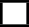 𝖮 Diploma di Licenza Media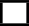 𝖮 Altro : 	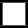 Bagheria, 		Firma _ _ _ _ _ _ _ _ _ _ _ _ _ _ _ _ _ _ _ _ _ _ _ _ _https://www.iisdalessandro.com - Cod. Min. PAIS039008 - pais039008@istruzione.it – pais039008@pec.istruzione.it – C.F. 90022300827 PAPS03901P - Liceo Scientifico .- Via Sant’Ignazio di Loyola 7/N – 90011 BAGHERIA (PA) –  Tel +39 091962583 PAPS03902Q – Liceo Scientifico .- Via Carlo Alberto dalla Chiesa, 3 - 90023 CIMINNA (PA) - Tel +39 0918204217PATD03901E - I.T.C. - Via Carlo Alberto dalla Chiesa, 3 - 90023 CIMINNA (PA) - Tel +39 0918204495